Промежуточная аттестация по физике учащихся 8 класса(УМК «Физика» А.В.Перышкин)Кодификаторэлементов содержания для проведения промежуточной аттестации учащихся 8 класса по физике.Кодификатор составлен на базе федерального компонента государственного стандарта основного общего образования по физике (Приказ Минобразования России «Об утверждении федерального компонента государственных образовательных стандартов начального общего, основного общего и среднего (полного) общего образования» от 05.03.2004 г. № 1089 «Об утверждении федерального компонента государственных образовательных стандартов начального общего, основного общего и среднего (полного) общего образования»).В первом и втором столбцах таблицы указываются коды содержательных блоков, на которые разбит учебный курс. В первом столбце жирным курсивом обозначены коды разделов (крупных содержательных блоков). Во втором столбце указывается код элемента содержания, для проверки которого создаются тестовые задания.Спецификация контрольных измерительных материалов для проведения в 2022 году промежуточной аттестации по физике учащихся 8 класса(УМК «Физика» А.В.Перышкин)1. Назначение КИМ. Контрольно измерительные материалы позволяют установить уровень усвоения учащимися 8 класса планируемых результатов рабочей программы «Физика. 8 класс» на 2021-2022 уч.год. 2. Документы, определяющие содержание КИМ.Содержание проверочной работы определяет основная общеобразовательная программа основного общего образования МБОУ «Еловская СОШ», Федеральный государственный общеобразовательный стандарт. 3. Подходы к отбору содержания, разработке материалов и структуры КИМ. Основной целью проведения промежуточной аттестации является установление фактического уровня теоретических знаний, практических умений и навыков по предмету физика, соотнесение этого уровня с требованиями ФГОС ООО. 4. Структура КИМ.Каждый вариант проверочной работы состоит из трех частей и включает 11 заданий, различающихся формой и уровнем сложности (см. таблицу 1).Часть 1 содержит 7 заданий с выбором ответа. К каждому заданию приводится 4 варианта ответа, из которых верен только один.Часть 2 включает 3 задания, к которым требуется привести краткий ответ в виде набора цифр или числа. Задания 8 и 9 представляют собой задания на установление соответствия позиций, представленных в двух множествах. Задание 10 содержит расчетную задачу.Часть 3 содержит 1 задание, для которого необходимо привести развернутый ответ. Таблица 1. Распределение заданий экзаменационной работы по частям работы5. Система оценивания отдельных заданий и проверочной работы в целомЗадание с выбором ответа считается выполненным, если выбранный экзаменуемым номер ответа совпадает с верным ответом. Все задания первой части работы оцениваются в 1 балл.Задания 8, 9 оцениваются в 2 балла, если верно указаны все элементы ответа, в 1 балл, если допущена ошибка в указании одного из элементов ответа, и в 0 баллов, если допущено более одной ошибки. Задание 10 с кратким ответом считается выполненным, если записанный ответ совпадает с верным ответом, оценивается в 1 балл.Задание 11 с развернутым ответом оценивается экспертами с учетом правильности и полноты ответа. Максимальный балл за решение качественной задачи — 2 балла. К каждому заданию приводится подробная инструкция для экспертов, в которой указывается, за что выставляется каждый балл — от нуля до максимального балла.В каждом варианте работы перед каждым типом задания предлагается инструкция, в которой приведены общие требования к оформлению ответов.На основе баллов, выставленных за выполнение всех заданий работы, подсчитывается тестовый балл, который переводится в отметку по пятибалльной шкале в соответствии с рекомендуемой шкалой оценивания, приведенной в инструкции по проверке работы. 6. Продолжительность выполнения работы.На выполнение всей проверочной работы отводится 45 минут.7. Дополнительные материалы и оборудование.Используется непрограммируемый калькулятор (на каждого ученика), необходимый справочный материал.  План проверочной работыдля проведения промежуточной аттестации учащихся 8 классаМБОУ «Рощинская СОШ» по физике в 2014-2015 уч.году.Уровни сложности заданий: Б - базовый, П-повышенный.Демоверсия проверочной работыФамилия __________________________ Имя ______________________ Класс 8ВАРИАНТ 1Часть 1К каждому из заданий 1-7 даны 4 варианта ответа, из которых только один правильный. Номер этого ответа обведите кружком.1. Вещество сохраняет форму и объем, если находится в 1) твердом агрегатном состоянии2) жидком агрегатном состоянии3) твердом или жидком агрегатном состоянии4) газообразном агрегатном состоянии2. На графике показана зависимость температуры вещества от времени его нагревания. В начальный момент вещество находилось в твердом состоянии.Через 10 мин после начала нагревания вещество находилось1) в жидком состоянии 2) в твердом состоянии3) в газообразном состоянии4) и в твердом, и в жидком состояниях3. Тело заряжено отрицательно, если на нем1) нет электронов2) недостаток электронов3) избыток электронов4) число электронов равно числу протонов4. В цепи, показанной на рисунке, сопротивление R = 3 Ом, амперметр показывает силу тока 2 А.Показание вольтметра равно1) 4 В         2) 6 В         3) 12 В       4) 16 В5. Магнитная стрелка помещается в точку А около постоянного магнита, расположенного, как показано на рисунке.Стрелка установится в направлении           2)3)                                                   4)                                          6. На рисунке изображено плоское зеркало и падающий на него луч 1.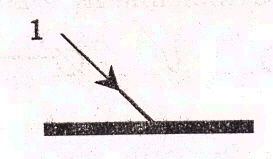 Отраженный луч  правильно показан на рисунке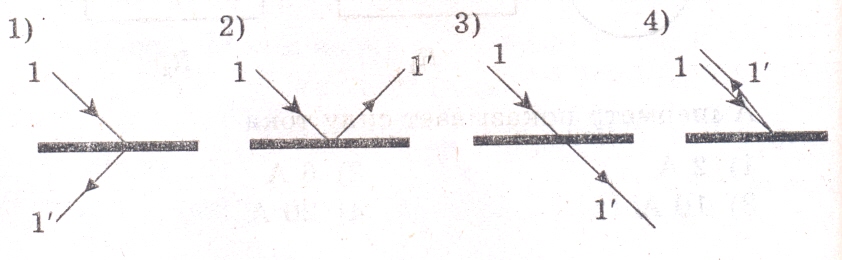 7. Чтобы экспериментально определить, зависит ли количество теплоты, сообщаемое телу при нагреве, от массы тела, необходимоА) взять тела одинаковой массы, сделанные из разных веществ, и нагреть их на равное количество градусов;Б)  взять тела разной массы, сделанные из одного вещества, и нагреть их на равное количество градусов;В) взять тела разной массы, сделанные из разных веществ, и нагреть их на разное количество градусов.Правильным способом проведения эксперимента является1) А           2) Б              3) В           4) А или БЧасть 2При выполнении заданий с кратким ответом (задания 8-10) необходимо записать ответ в месте, указанном в тексте задания.При выполнении заданий 8 и 9 установите соответствие между содержанием первого и второго столбцов. Для этого каждому элементу первого столбца подберите позицию из второго столбца. Впишите в таблицу внизу задания цифры – номера выбранных ответов. 8. Установите соответствие между техническими устройствами (приборами) и физическими закономерностями, лежащими в основе принципа их действия.ПРИБОРА) вольтметрБ) рычажные весыВ) электроплиткаФИЗИЧЕСКИЕЗАКОНОМЕРНОСТИ1) взаимодействие магнитных полей2) тепловое действие тока3) давление жидкости передается одинаково по всем направлениям4) условие равновесия рычага5) магнитное действие тока9. Установите соответствие между физическими величинами и формулами, по которым эти величины определяются.ФИЗИЧЕСКИЕ ВЕЛИЧИНЫА) сила токаБ) напряжениеВ) сопротивлениеФОРМУЛЫ1) IU       2)         3) qt        4)           5)     При выполнении задания 10 ответ (число) надо записать в отведенное место после слова «Ответ», выразив его в указанных единицах. Единицы физических величин писать не нужно.10. На рисунке представлен график зависимости количества теплоты, полученного телом при плавлении, от массы тела. Все тела одинаковы по составу вещества. Определите удельную теплоту плавления этого вещества.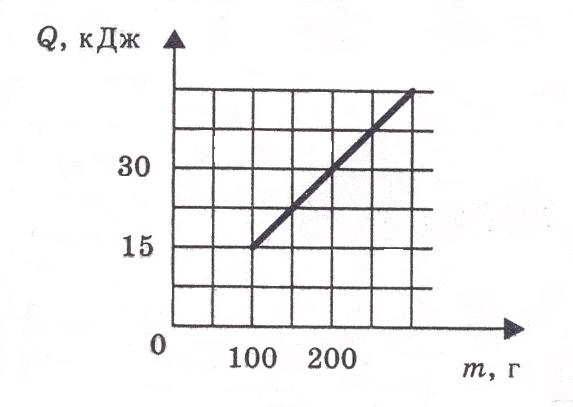 Ответ: ______________ (кДж/кг)Часть 3Для ответа на задание части 3 (задание 11) используйте место ниже задания. Запишите сначала ответ, а затем его пояснение.11.  В какую погоду быстрее сохнет мокрое белье: в сухую или в ветреную при прочих равных условиях? Ответ поясните.1ТЕПЛОВЫЕ ЯВЛЕНИЯ11.1Строение вещества. Модели строения газа, жидкости и твердого тела11.2Тепловое движение атомов и молекул. Связь температуры вещества со скоростью хаотического движения частиц. Броуновское движение. Диффузия11.3Тепловое равновесие11.4Внутренняя энергия. Работа и теплопередача как способы изменения внутренней энергии11.5Виды теплопередачи: теплопроводность, конвекция, излучение11.6Количество теплоты. Удельная теплоемкость11.7Закон сохранения энергии в тепловых процессах11.8Испарение и конденсация. Кипение жидкости11.9Влажность воздуха11.10Плавление и кристаллизация11.11Преобразование энергии в тепловых машинах2ЭЛЕКТРОМАГНИТНЫЕ ЯВЛЕНИЯ22.1Электризация тел22.2Два вида электрических зарядов. Взаимодействие электрических зарядов22.3Закон сохранения электрического заряда22.4Электрическое поле. Действие электрического поля на электрические заряды22.5Постоянный электрический ток. Сила тока. Напряжение22.6Электрическое сопротивление22.7Закон Ома для участка электрической цепи22.8Работа и мощность электрического тока22.9Закон Джоуля-Ленца22.10Опыт Эрстеда. Магнитное поле тока22.11Взаимодействие магнитов22.12Действие магнитного поля на проводник с током22.13Закон прямолинейного распространения света22.14Закон отражения света. Плоское зеркало22.15Преломление света22.16Линза. Фокусное расстояние линзы22.17Глаз как оптическая система. Оптические приборы№Части работыЧисло заданийТип заданий1Часть 17Задания с выбором ответа2Часть 23Задания с кратким ответом3Часть 31Задания с развернутым ответомИтого: 3Итого: 311Обозначение задания в работеПроверяемые элементы содержанияКоды элементов содержания по кодификатору элементов содержанияКоды элементов содержания по кодификатору элементов содержанияПроверяемые уменияПроверяемые уменияУровень сложности заданияУровень сложности заданияМакс. балл за выпол нение заданияМакс. балл за выпол нение заданияПримерное время выполнения задания (мин.)Примерное время выполнения задания (мин.)Часть 1Часть 1Часть 1Часть 1Часть 1Часть 1Часть 1Часть 1Часть 1Часть 1Часть 1Часть 11Тепловые явления1.1 -1.111.1 -1.111.1 1.1 ББ11222Тепловые явления1.1-1.111.1-1.111.21.2ПП114-64-63Электризация тел. Постоянный ток2.1-2.72.1-2.72.1 - 2.22.1 - 2.2ББ11224Постоянный ток2.5-2.92.5-2.92.3 - 2.42.3 - 2.4ББ11225Магнитное  поле.  2.10-2.132.10-2.132.52.5ББ11226Элементы оптики2.14-2.172.14-2.173.1-3.33.1-3.3ББ11227Владение основами знаний о методах науч-ного познания1 -21 -21.31.3ББ1122Часть 2Часть 2Часть 2Часть 2Часть 2Часть 2Часть 2Часть 2Часть 2Часть 2Часть 2Часть 2Часть 28Использование физических явлений в приборах и технических устройствах.Использование физических явлений в приборах и технических устройствах.1-21-24.14.1ББ22339Физические величины, их единицы и приборы для измерения. Формулы для вычисленияфизических величин.Физические величины, их единицы и приборы для измерения. Формулы для вычисленияфизических величин.1-21-24.2-4.34.2-4.3ББ223310Расчетная задача (тепловые, электромагнитные явления)Расчетная задача (тепловые, электромагнитные явления)1 -21 -21.4, 2.61.4, 2.6ПП114-64-6Часть 3Часть 3Часть 3Часть 3Часть 3Часть 3Часть 3Часть 3Часть 3Часть 3Часть 3Часть 3Часть 311Качественная задача (тепловые явления, электромагнитные явления, элементы оптики)Качественная задача (тепловые явления, электромагнитные явления, элементы оптики)1-21-21.5 ,1.6, 3.41.5 ,1.6, 3.4ПП221010Всего заданий - 11,  из них по типу заданий: с выбором ответа - 7, с кратким ответом - 3, с развернутым ответом- 1; по уровню сложности: Б - 8, П - 3. Максимальный балл за работу - 14. Общее время выполнения работы - 45 мин.Всего заданий - 11,  из них по типу заданий: с выбором ответа - 7, с кратким ответом - 3, с развернутым ответом- 1; по уровню сложности: Б - 8, П - 3. Максимальный балл за работу - 14. Общее время выполнения работы - 45 мин.Всего заданий - 11,  из них по типу заданий: с выбором ответа - 7, с кратким ответом - 3, с развернутым ответом- 1; по уровню сложности: Б - 8, П - 3. Максимальный балл за работу - 14. Общее время выполнения работы - 45 мин.Всего заданий - 11,  из них по типу заданий: с выбором ответа - 7, с кратким ответом - 3, с развернутым ответом- 1; по уровню сложности: Б - 8, П - 3. Максимальный балл за работу - 14. Общее время выполнения работы - 45 мин.Всего заданий - 11,  из них по типу заданий: с выбором ответа - 7, с кратким ответом - 3, с развернутым ответом- 1; по уровню сложности: Б - 8, П - 3. Максимальный балл за работу - 14. Общее время выполнения работы - 45 мин.Всего заданий - 11,  из них по типу заданий: с выбором ответа - 7, с кратким ответом - 3, с развернутым ответом- 1; по уровню сложности: Б - 8, П - 3. Максимальный балл за работу - 14. Общее время выполнения работы - 45 мин.Всего заданий - 11,  из них по типу заданий: с выбором ответа - 7, с кратким ответом - 3, с развернутым ответом- 1; по уровню сложности: Б - 8, П - 3. Максимальный балл за работу - 14. Общее время выполнения работы - 45 мин.Всего заданий - 11,  из них по типу заданий: с выбором ответа - 7, с кратким ответом - 3, с развернутым ответом- 1; по уровню сложности: Б - 8, П - 3. Максимальный балл за работу - 14. Общее время выполнения работы - 45 мин.Всего заданий - 11,  из них по типу заданий: с выбором ответа - 7, с кратким ответом - 3, с развернутым ответом- 1; по уровню сложности: Б - 8, П - 3. Максимальный балл за работу - 14. Общее время выполнения работы - 45 мин.Всего заданий - 11,  из них по типу заданий: с выбором ответа - 7, с кратким ответом - 3, с развернутым ответом- 1; по уровню сложности: Б - 8, П - 3. Максимальный балл за работу - 14. Общее время выполнения работы - 45 мин.Всего заданий - 11,  из них по типу заданий: с выбором ответа - 7, с кратким ответом - 3, с развернутым ответом- 1; по уровню сложности: Б - 8, П - 3. Максимальный балл за работу - 14. Общее время выполнения работы - 45 мин.Всего заданий - 11,  из них по типу заданий: с выбором ответа - 7, с кратким ответом - 3, с развернутым ответом- 1; по уровню сложности: Б - 8, П - 3. Максимальный балл за работу - 14. Общее время выполнения работы - 45 мин.Всего заданий - 11,  из них по типу заданий: с выбором ответа - 7, с кратким ответом - 3, с развернутым ответом- 1; по уровню сложности: Б - 8, П - 3. Максимальный балл за работу - 14. Общее время выполнения работы - 45 мин.АБВАБВ